УКРАЇНАПАВЛОГРАДСЬКА МІСЬКА РАДАДНІПРОПЕТРОВСЬКОЇ ОБЛАСТІ(39 сесія VII скликання)РІШЕННЯПро надання Північній екологічній фінансовій корпорації (НЕФКО) місцевої гарантії Павлоградської міської ради щодо забезпечення виконання боргових зобов’язань Комунальним підприємством «Павлоградтеплоенерго» З метою реалізації Комунальним підприємством «Павлоградтеплоенерго» інвестиційного проекту за програмою «DemoUkrainaDН» у місті Павлограді, враховуючи висновок виконавчого комітету Павлоградської міської ради стосовно доцільності залучення кредиту Комунальним підприємством «Павлоградтеплоенерго» під гарантію Павлоградської міської ради від Північної екологічної фінансової корпорації (НЕФКО) та керуючись статтею 143 Конституції України, статей 16, 74 Бюджетного кодексу України, пунктів 26, 27 частини 1 статті 26 Закону України «Про місцеве самоврядування в Україні», постановою Кабінету міністрів України «Про затвердження Порядку надання місцевих гарантій  міська рада:В И Р І Ш И Л А:1.	Надати Північній екологічній фінансовій корпорації (НЕФКО) місцеву гарантію щодо забезпечення виконання боргових зобов’язань Комунального підприємства «Павлоградтеплоенерго», (51400, Україна, Дніпропетровська обл., місто Павлоград, вулиця Промислова, будинок 13-А) (надалі - Позичальник) за кредитним договором з Північною екологічною фінансовою корпорацією (НЕФКО) (надалі - Кредитор) для реалізації інвестиційного проекту за Програмою «DemoUkrainaDН» у Павлограді. Місцеву гарантію надати на строк дії кредитного договору між Позичальником та Кредитором (далі – Кредитний договір), що становить 9 років, з урахуванням пільгового періоду 1 рік, але у будь – якому разі до повного виконання зобов’язань Позичальника за Кредитним договором. Установити, що місцева гарантія надається у розмірі всіх зобов’язань Позичальника відповідно до Кредитного договору між Позичальником та Кредитором.2. Дозволити Комунальному підприємству «Павлоградтеплоенерго»:2.1. Залучити кредит від  Північної екологічної фінансової корпорації (НЕФКО) під гарантію міської ради відповідно до таких істотних умов:- назва інвестиційного проекту, для реалізації якого залучається кредит під місцеву гарантію: проект «DemoUkrainaDН – Павлоград»;- обсяг (основна сума) та валюта кредиту – до 285 000,0 (двісті вісімдесят п’ять тисяч ) євро;- строк, на який надається кредит: 9 років (включаючи пільговий період, який становить приблизно 1 рік від дати підписання Кредитного договору), погашення кредиту здійснюється рівними піврічними платежами протягом 8 років;- відсоткова ставка за кредитом – 6% річних, фіксована ставка;- сплата відсотків – що півроку відповідно до узгоджених в Кредитному договорів днів повернення кредиту (починаючи після виплати першого траншу, згідно з умовами, встановленими Кредитним договором);- власний внесок підприємства у інвестиційний проект «DemoUkrainaDН – Павлоград» – до 105 000,0 (сто п’ять тисяч) євро.2.2. Отримати грант від  Північної екологічної фінансової корпорації (НЕФКО) у сумі до 285 000,0 (двісті вісімдесят п’ять тисяч) євро, який може бути використаний виключно в рамках інвестиційного проекту проект «DemoUkrainaDН – Павлоград». Грант не може бути використаний для оплати будь-яких податків.3. Уповноважити Павлоградського міського голову Вершину А.О. на підписання договору з Північною екологічною фінансовою корпорацією (НЕФКО), що передбачає надання місцевої гарантії, яка відповідає сумі кредиту на зазначених істотних умовах (п. 2 цього рішення).4. Установити плату для Комунального підприємства «Павлоградтеплоенерго» за надання гарантії міської ради у розмірі 1 грн за місяць на весь термін дії гарантії.5. Фінансовому управлінню Павлоградської міської ради (Роїк) щорічно передбачати в міському бюджеті кошти для забезпечення виконання гарантійних зобов’язань протягом строку погашення кредиту.6. Визначити, що відсутня необхідність надання майнового або іншого забезпечення за договором про погашення заборгованості Комунального підприємства «Павлоградтеплоенерго» перед територіальною громадою міста.7. Уповноважити Роїк Р.В. на підписання договору про погашення заборгованості за виконання гарантійних зобов’язань між фінансовим управлінням Павлоградської міської ради та Комунальним підприємством «Павлоградтеплоенерго».8. Надати дозвіл Позичальнику на отримання гранту від Кредитора шляхом укладення договору про грант (далі – Договір гранту) на таких умовах:- мета залучення гранту – оплата затверджених витрат, що виникнуть у зв’язку з виконанням інвестиційного проекту «DemoUkrainaDН – Павлоград»;- розмір та валюта гранту – до 285 000,0 (двісті вісімдесят п’ять тисяч) євро;- грант буде виплачений безпосередньо постачальникам товарів, робіт та послуг, що надаються для реалізації інвестиційного проекту «DemoUkrainaDН – Павлоград»;.9. Уповноважити директора Комунального підприємства «Павлоградтеплоенерго» Вовк М.В., а в разі його відсутності – особу, яка виконує його обов’язки, укласти з Кредитором Кредитний договір та Договір гранту, відповідно до умов, викладених у цьому рішенні.10. Це рішення набуває чинності після погодження обсягів та умов надання гарантії міської ради з Міністерством фінансів України.11. Загальне керівництво за виконання цього рішення покласти на першого заступника міського голови Мовчана В.С.12. Відповідальність по виконанню даного рішення покласти на директора КП «Павлоградтеплоенерго» Вовк М.В.13.  	 Контроль за виконанням цього рішення покласти на постійну депутатську комісію з питань комунальної власності, житлово-комунального господарства, будівництва та енергозбереження (голова – Бочковський В.А.) та постійну депутатську комісію з питань планування бюджету, фінансів, економічних реформ, інвестицій та міжнародного співробітництва (голова - Чернецький А.В.)Міський голова                                                                          А.О. Вершина18.09.2018 р.   № 1325-39/VII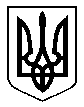 